UNIVERSIDAD DISTRITAL FRANCISCO JOSÉ DE CALDASFACULTAD de artes-asabPROYECTO CURRICULAR DE ARTES MUSICALESSYLLABUSSISTEMAS MUSICALES IIIDENTIFICACIÓN DEL ESPACIO ACADÉMICOIDENTIFICACIÓN DEL ESPACIO ACADÉMICOIDENTIFICACIÓN DEL ESPACIO ACADÉMICOAsignatura                                        Cátedra                                Grupo de Trabajo     NOMBRE: SISTEMAS MUSICALES II    CÓDIGO:14204      COMPONENTE:  Contextualización y formación socio humanística                      ÁREA: Música y contextoNÚMERO DE CRÉDITOS: 2     HTD:4 HTC:0 HTA:2CUPO MÁXIMO DE ESTUDIANTES:  40Obligatorio Básico               Obligatorio  Complementario          Electivo Intrínseco          Electivo Extrínseco Asignatura                                        Cátedra                                Grupo de Trabajo     NOMBRE: SISTEMAS MUSICALES II    CÓDIGO:14204      COMPONENTE:  Contextualización y formación socio humanística                      ÁREA: Música y contextoNÚMERO DE CRÉDITOS: 2     HTD:4 HTC:0 HTA:2CUPO MÁXIMO DE ESTUDIANTES:  40Obligatorio Básico               Obligatorio  Complementario          Electivo Intrínseco          Electivo Extrínseco Asignatura                                        Cátedra                                Grupo de Trabajo     NOMBRE: SISTEMAS MUSICALES II    CÓDIGO:14204      COMPONENTE:  Contextualización y formación socio humanística                      ÁREA: Música y contextoNÚMERO DE CRÉDITOS: 2     HTD:4 HTC:0 HTA:2CUPO MÁXIMO DE ESTUDIANTES:  40Obligatorio Básico               Obligatorio  Complementario          Electivo Intrínseco          Electivo Extrínseco CATEGORÍAS  METODOLÓGICASCATEGORÍAS  METODOLÓGICASCATEGORÍAS  METODOLÓGICASTEÓRICO:           PRÁCTICO :          TEÓRICO-PRÁCTICO :Cátedra:____     Ensamble:_____   Entrenamiento: ___  Magistral:___x__  Prácticas: _x___Proyecto:____    Seminario:_x___      Taller: _x___              Tutoría:____________Otra: _______________________  ¿Cuál?________________________TEÓRICO:           PRÁCTICO :          TEÓRICO-PRÁCTICO :Cátedra:____     Ensamble:_____   Entrenamiento: ___  Magistral:___x__  Prácticas: _x___Proyecto:____    Seminario:_x___      Taller: _x___              Tutoría:____________Otra: _______________________  ¿Cuál?________________________TEÓRICO:           PRÁCTICO :          TEÓRICO-PRÁCTICO :Cátedra:____     Ensamble:_____   Entrenamiento: ___  Magistral:___x__  Prácticas: _x___Proyecto:____    Seminario:_x___      Taller: _x___              Tutoría:____________Otra: _______________________  ¿Cuál?________________________    3.   NÚMERO DE DOCENTES PARA EL ESPACIO ACADÉMICO    3.   NÚMERO DE DOCENTES PARA EL ESPACIO ACADÉMICO    3.   NÚMERO DE DOCENTES PARA EL ESPACIO ACADÉMICOUno para cada nivel de cada espacio académicoUno para cada nivel de cada espacio académicoUno para cada nivel de cada espacio académicoPERFIL(ES) DOCENTE(ES)PERFIL(ES) DOCENTE(ES)PERFIL(ES) DOCENTE(ES)Profesional con título de pregrado en Música o Licenciatura en Música, preferiblemente con título de posgrado en Musicología, Etnomusicología, Estudios culturales, Estudios artísticos y otros campos afines. Experiencia investigativa y producción académica y/o artística en música de tradición occidentalProfesional con título de pregrado en Música o Licenciatura en Música, preferiblemente con título de posgrado en Musicología, Etnomusicología, Estudios culturales, Estudios artísticos y otros campos afines. Experiencia investigativa y producción académica y/o artística en música de tradición occidentalProfesional con título de pregrado en Música o Licenciatura en Música, preferiblemente con título de posgrado en Musicología, Etnomusicología, Estudios culturales, Estudios artísticos y otros campos afines. Experiencia investigativa y producción académica y/o artística en música de tradición occidentalJUSTIFICACIÓN DEL ESPACIO ACADÉMICOJUSTIFICACIÓN DEL ESPACIO ACADÉMICOJUSTIFICACIÓN DEL ESPACIO ACADÉMICOPara el desarrollo de la asignatura se toman elementos de dos áreas de conocimiento: la teoría musical y la historia social de la música. En lo pertinente a la teoría se trabajan herramientas orientadas al análisis musical para abordar las músicas locales-regionales colombianas en sus niveles constitutivos y en sus aspectos performativos, tanto desde la partitura como desde otras fuentes documentales sonoras y audiovisuales. La selección del repertorio al cual se enfrenta el estudiante posibilita aprehender rasgos característicos de los principales géneros y manifestaciones musicales, de los formatos organológicos y de los estilos particulares pertenecientes a las diferentes épocas en las que usualmente se ha organizado la historia de la música occidental, haciendo especial énfasis en el carácter construido de esta periodización así como en la importancia de la sub periodización. Al abordar el contenido histórico la asignatura enmarca los contenidos musicales en el contexto socio-cultural del cual surgen, dando así relevancia a la función social de la música, a las características de su producción, circulación y consumo-apropiación, a la cultura en la cual actúan y al pensamiento que acompaña su práctica. El espacio  académico  sistemas musicales  es central dentro del pensum de artes musicales ya que reúne en sí mismo dos áreas de conocimiento: la teoría musical y la historia de la música. En  lo  pertinente  a  la  teoría,  dicha    asignatura  se nutre constantemente del análisis musical como contenido vital de la materia, permitiendo al estudiante abordar las obras en sus niveles constitutivos, tanto desde lo audición  como  desde  la  partitura.  El  ordenamiento  del  repertorio  al  cual  se  enfrentan  los alumnos    en  el  análisis  de  la  obras,  posibilita  aprehender  rasgos  característicos  de  estilos particulares de  las diferentes épocas en las que tradicionalmente  se ha delimitado la historia del arte en Occidente. Por su parte al abordar el contenido histórico, se enmarcan y explican las obras musicales dentro  del    contexto  socio-cultural  en  el  cual  surgen,  dando así  relevancia a  la función  social  de  la música,  a  sus  creadores,  intérpretes  y  público;  a  la  cultura  en  la  cual actúan y al pensamiento teórico filosófico o estético que acompaña su práctica.La relación entre el arte y la cultura, los mecanismos de asociación y las distintas formas  que adopta esta relación, son un componente  esencial de la vida del artista, de incidencia concreta en su relación con la obra, con sus procesos creativos y con su apreciación del mundo en el que vive.Para el desarrollo de la asignatura se toman elementos de dos áreas de conocimiento: la teoría musical y la historia social de la música. En lo pertinente a la teoría se trabajan herramientas orientadas al análisis musical para abordar las músicas locales-regionales colombianas en sus niveles constitutivos y en sus aspectos performativos, tanto desde la partitura como desde otras fuentes documentales sonoras y audiovisuales. La selección del repertorio al cual se enfrenta el estudiante posibilita aprehender rasgos característicos de los principales géneros y manifestaciones musicales, de los formatos organológicos y de los estilos particulares pertenecientes a las diferentes épocas en las que usualmente se ha organizado la historia de la música occidental, haciendo especial énfasis en el carácter construido de esta periodización así como en la importancia de la sub periodización. Al abordar el contenido histórico la asignatura enmarca los contenidos musicales en el contexto socio-cultural del cual surgen, dando así relevancia a la función social de la música, a las características de su producción, circulación y consumo-apropiación, a la cultura en la cual actúan y al pensamiento que acompaña su práctica. El espacio  académico  sistemas musicales  es central dentro del pensum de artes musicales ya que reúne en sí mismo dos áreas de conocimiento: la teoría musical y la historia de la música. En  lo  pertinente  a  la  teoría,  dicha    asignatura  se nutre constantemente del análisis musical como contenido vital de la materia, permitiendo al estudiante abordar las obras en sus niveles constitutivos, tanto desde lo audición  como  desde  la  partitura.  El  ordenamiento  del  repertorio  al  cual  se  enfrentan  los alumnos    en  el  análisis  de  la  obras,  posibilita  aprehender  rasgos  característicos  de  estilos particulares de  las diferentes épocas en las que tradicionalmente  se ha delimitado la historia del arte en Occidente. Por su parte al abordar el contenido histórico, se enmarcan y explican las obras musicales dentro  del    contexto  socio-cultural  en  el  cual  surgen,  dando así  relevancia a  la función  social  de  la música,  a  sus  creadores,  intérpretes  y  público;  a  la  cultura  en  la  cual actúan y al pensamiento teórico filosófico o estético que acompaña su práctica.La relación entre el arte y la cultura, los mecanismos de asociación y las distintas formas  que adopta esta relación, son un componente  esencial de la vida del artista, de incidencia concreta en su relación con la obra, con sus procesos creativos y con su apreciación del mundo en el que vive.Para el desarrollo de la asignatura se toman elementos de dos áreas de conocimiento: la teoría musical y la historia social de la música. En lo pertinente a la teoría se trabajan herramientas orientadas al análisis musical para abordar las músicas locales-regionales colombianas en sus niveles constitutivos y en sus aspectos performativos, tanto desde la partitura como desde otras fuentes documentales sonoras y audiovisuales. La selección del repertorio al cual se enfrenta el estudiante posibilita aprehender rasgos característicos de los principales géneros y manifestaciones musicales, de los formatos organológicos y de los estilos particulares pertenecientes a las diferentes épocas en las que usualmente se ha organizado la historia de la música occidental, haciendo especial énfasis en el carácter construido de esta periodización así como en la importancia de la sub periodización. Al abordar el contenido histórico la asignatura enmarca los contenidos musicales en el contexto socio-cultural del cual surgen, dando así relevancia a la función social de la música, a las características de su producción, circulación y consumo-apropiación, a la cultura en la cual actúan y al pensamiento que acompaña su práctica. El espacio  académico  sistemas musicales  es central dentro del pensum de artes musicales ya que reúne en sí mismo dos áreas de conocimiento: la teoría musical y la historia de la música. En  lo  pertinente  a  la  teoría,  dicha    asignatura  se nutre constantemente del análisis musical como contenido vital de la materia, permitiendo al estudiante abordar las obras en sus niveles constitutivos, tanto desde lo audición  como  desde  la  partitura.  El  ordenamiento  del  repertorio  al  cual  se  enfrentan  los alumnos    en  el  análisis  de  la  obras,  posibilita  aprehender  rasgos  característicos  de  estilos particulares de  las diferentes épocas en las que tradicionalmente  se ha delimitado la historia del arte en Occidente. Por su parte al abordar el contenido histórico, se enmarcan y explican las obras musicales dentro  del    contexto  socio-cultural  en  el  cual  surgen,  dando así  relevancia a  la función  social  de  la música,  a  sus  creadores,  intérpretes  y  público;  a  la  cultura  en  la  cual actúan y al pensamiento teórico filosófico o estético que acompaña su práctica.La relación entre el arte y la cultura, los mecanismos de asociación y las distintas formas  que adopta esta relación, son un componente  esencial de la vida del artista, de incidencia concreta en su relación con la obra, con sus procesos creativos y con su apreciación del mundo en el que vive.OBJETIVO GENERALOBJETIVO GENERALOBJETIVO GENERALConocer  las  características  más  sobresalientes  de  los  Sistemas Musicales de  la  tradiciónoccidental    a partir de su contextualización como fenómenos socio- culturales   y del análisismusical del repertorio correspondiente.Conocer  las  características  más  sobresalientes  de  los  Sistemas Musicales de  la  tradiciónoccidental    a partir de su contextualización como fenómenos socio- culturales   y del análisismusical del repertorio correspondiente.Conocer  las  características  más  sobresalientes  de  los  Sistemas Musicales de  la  tradiciónoccidental    a partir de su contextualización como fenómenos socio- culturales   y del análisismusical del repertorio correspondiente.OBJETIVOS ESPECÍFICOSOBJETIVOS ESPECÍFICOSOBJETIVOS ESPECÍFICOSComprender las distintas relaciones que emergen entre las obras musicales y los contextos sociales que les corresponden .Desarrollar métodos de análisis para el abordaje de repertorios diversos. Comprender y tener una posición sobre las tendencias estéticas, que en la cultura occidental, se han dado a lo largo de los últimos 2500 años.Elaborar distintas maneras de aproximación a los diversos repertorios deacuerdo a sus características y focos de relevancia.Contribuir en el establecimiento y apropiado manejo de una terminología comun de la disciplina para la interpretación y elbaoración de diferentes tipos de textoComprender las distintas relaciones que emergen entre las obras musicales y los contextos sociales que les corresponden .Desarrollar métodos de análisis para el abordaje de repertorios diversos. Comprender y tener una posición sobre las tendencias estéticas, que en la cultura occidental, se han dado a lo largo de los últimos 2500 años.Elaborar distintas maneras de aproximación a los diversos repertorios deacuerdo a sus características y focos de relevancia.Contribuir en el establecimiento y apropiado manejo de una terminología comun de la disciplina para la interpretación y elbaoración de diferentes tipos de textoComprender las distintas relaciones que emergen entre las obras musicales y los contextos sociales que les corresponden .Desarrollar métodos de análisis para el abordaje de repertorios diversos. Comprender y tener una posición sobre las tendencias estéticas, que en la cultura occidental, se han dado a lo largo de los últimos 2500 años.Elaborar distintas maneras de aproximación a los diversos repertorios deacuerdo a sus características y focos de relevancia.Contribuir en el establecimiento y apropiado manejo de una terminología comun de la disciplina para la interpretación y elbaoración de diferentes tipos de textoCOMPETENCIAS, CAPACIDADES Y HABILIDADES DE FORMACIÓN:COMPETENCIAS, CAPACIDADES Y HABILIDADES DE FORMACIÓN:COMPETENCIAS, CAPACIDADES Y HABILIDADES DE FORMACIÓN:Maneja destrezas y criterios de análisis musical que involucran uso de partitura, audiciones y otros sistemas alternos de notación.Interpretación crítica de fuentes para presentar y argumentar dentro de la proposición de diferentes tipos de textos.  Dominio de diversos tipos de notación musicalElección y desarrollo de  herramientas analíticas pertinentes  a una obra. Asociar la información, o ejercer con las categorías como ismos, corrientes o estilos etc.Maneja destrezas y criterios de análisis musical que involucran uso de partitura, audiciones y otros sistemas alternos de notación.Interpretación crítica de fuentes para presentar y argumentar dentro de la proposición de diferentes tipos de textos.  Dominio de diversos tipos de notación musicalElección y desarrollo de  herramientas analíticas pertinentes  a una obra. Asociar la información, o ejercer con las categorías como ismos, corrientes o estilos etc.Maneja destrezas y criterios de análisis musical que involucran uso de partitura, audiciones y otros sistemas alternos de notación.Interpretación crítica de fuentes para presentar y argumentar dentro de la proposición de diferentes tipos de textos.  Dominio de diversos tipos de notación musicalElección y desarrollo de  herramientas analíticas pertinentes  a una obra. Asociar la información, o ejercer con las categorías como ismos, corrientes o estilos etc.SABERES PREVIOSSABERES PREVIOSSABERES PREVIOSLos contenidos en el syllabus y plan de curso de Sistemas Musicales I.Los contenidos en el syllabus y plan de curso de Sistemas Musicales I.Los contenidos en el syllabus y plan de curso de Sistemas Musicales I.CONTENIDOSCONTENIDOSCONTENIDOSSistemas musicales II: Traza un panorama amplio de la historia musical a través de algunos de sus  principales  exponentes,  como  también  del  estudio  y  análisis  de  obras  representativas desde  1600  hasta  1750,  fechas  consideradas  como  límites  (flexibles)  de  lo  que  se  llegó  a denominar el período Barroco.  Estado político del Europa. Principales escuelas y técnicas.  Línea del tiempo. La imprenta.  Zarlino, la teoría separada de la práctica. El acorde y el público. El imperio español Los géneros de la música instrumental del renacimiento.  Organología.La sociedad renacentista.  La suite.  Historia, organización y danzas.Los Tudor Música cortesana. Madrigal, lute songLa reforma protestante.  Lutero,  El coral.La contrarreforma.  El concilio de Trento.  Palestrina.Italia en el Siglo XVII.  Florencia y la camerata. El nacimiento del barroco.Géneros vocales del barroco temprano.Los BorbonesGéneros instrumentales del barroco temprano.La guerra de los 30 añosBach, Telemann, Vivaldi, HaendelEl rito protestante.  Pietismo y CalvinismoAudición de Cantata BWV 106La retórica y la teoría de los afectosGéneros vocales del barroco tardío.El manierismoGéneros instrumentales del barroco tardío.Sistemas musicales II: Traza un panorama amplio de la historia musical a través de algunos de sus  principales  exponentes,  como  también  del  estudio  y  análisis  de  obras  representativas desde  1600  hasta  1750,  fechas  consideradas  como  límites  (flexibles)  de  lo  que  se  llegó  a denominar el período Barroco.  Estado político del Europa. Principales escuelas y técnicas.  Línea del tiempo. La imprenta.  Zarlino, la teoría separada de la práctica. El acorde y el público. El imperio español Los géneros de la música instrumental del renacimiento.  Organología.La sociedad renacentista.  La suite.  Historia, organización y danzas.Los Tudor Música cortesana. Madrigal, lute songLa reforma protestante.  Lutero,  El coral.La contrarreforma.  El concilio de Trento.  Palestrina.Italia en el Siglo XVII.  Florencia y la camerata. El nacimiento del barroco.Géneros vocales del barroco temprano.Los BorbonesGéneros instrumentales del barroco temprano.La guerra de los 30 añosBach, Telemann, Vivaldi, HaendelEl rito protestante.  Pietismo y CalvinismoAudición de Cantata BWV 106La retórica y la teoría de los afectosGéneros vocales del barroco tardío.El manierismoGéneros instrumentales del barroco tardío.Sistemas musicales II: Traza un panorama amplio de la historia musical a través de algunos de sus  principales  exponentes,  como  también  del  estudio  y  análisis  de  obras  representativas desde  1600  hasta  1750,  fechas  consideradas  como  límites  (flexibles)  de  lo  que  se  llegó  a denominar el período Barroco.  Estado político del Europa. Principales escuelas y técnicas.  Línea del tiempo. La imprenta.  Zarlino, la teoría separada de la práctica. El acorde y el público. El imperio español Los géneros de la música instrumental del renacimiento.  Organología.La sociedad renacentista.  La suite.  Historia, organización y danzas.Los Tudor Música cortesana. Madrigal, lute songLa reforma protestante.  Lutero,  El coral.La contrarreforma.  El concilio de Trento.  Palestrina.Italia en el Siglo XVII.  Florencia y la camerata. El nacimiento del barroco.Géneros vocales del barroco temprano.Los BorbonesGéneros instrumentales del barroco temprano.La guerra de los 30 añosBach, Telemann, Vivaldi, HaendelEl rito protestante.  Pietismo y CalvinismoAudición de Cantata BWV 106La retórica y la teoría de los afectosGéneros vocales del barroco tardío.El manierismoGéneros instrumentales del barroco tardío. RECURSOS RECURSOS RECURSOSTablero pentagramado, computador, video beam y DVD entre otros.   Los formatos  en  los  que  generalmente  circula  la  información  al  interior  de  los  espacios académicos son: •  Libros •  Partituras •  CD de audio •  Videos •  Presentaciones en  Microsoft Office y/o Linux.  Tablero pentagramado, computador, video beam y DVD entre otros.   Los formatos  en  los  que  generalmente  circula  la  información  al  interior  de  los  espacios académicos son: •  Libros •  Partituras •  CD de audio •  Videos •  Presentaciones en  Microsoft Office y/o Linux.  Tablero pentagramado, computador, video beam y DVD entre otros.   Los formatos  en  los  que  generalmente  circula  la  información  al  interior  de  los  espacios académicos son: •  Libros •  Partituras •  CD de audio •  Videos •  Presentaciones en  Microsoft Office y/o Linux.  EVALUACIÓNEVALUACIÓNEVALUACIÓN70% antes del segundo corte70% antes del segundo corte70% antes del segundo corteBIBLIOGRAFÍA Y REFERENCIASBIBLIOGRAFÍA Y REFERENCIASBIBLIOGRAFÍA Y REFERENCIASBurkholder, J. P., Palisca, C. V., Torrellas, G. M., & Grout, D. J. (2008).Historia de la música occidental.
Historia de la música : la música occidental desde la edad media hasta nuestros díasEspasa-Calpe
Grout, D. J., & Palisca, C. V. (1988). A history of Western music [: Norton anthology of Western music. Norton.
Taruskin, R. (2009). The Oxford History of Western Music. Oxford University Press. Strunk, W. O., & Treitler, L. (1998). Source readings in music history. WW Norton & Company.Allen, W. D. (1941). Philosophies of music history.Pirenne, J. (1973). Historia universal: las grandes corrientes de la historia.Bukofzer, M. F., Triana, J. M. M., & Nadal, C. J. (2002). La música en la época barroca. Alianza Editorial.Quantz, Johan Joachim.  Essay or a method for playng de traverse Flute.  Berlín  1752.   Publicado en inglés por Oxford University Press.  1966.Hottetere, Jacques-Martin.   Principles of the flute, recorder and oboe.   París  1707.       Dover Publications,  1968Geminiani, Franchesco.  The art of accompaniament a new & well digested method to learn to perform the through bass on the harpsicord with propriety and elegance.   Londres 1756Cyr, Mary.  Performing baroque music.  Usa  1992.   Amadeus Press.The larousse encyclopedia of music.   Usa 1979, The Hamlyn Publishing Group..Jeppesen, Knud.  Counterpoint,  The polyphonic vocal style of the sixteenth century.   USA. 1992.  Dover Publications.EL MALPENSANTE    edición # 31   “Ayer hoy y mañana de la música antigua”  de Neal Zaslaw.   Bogotá,  2001.Donington, Robert  The interpretation of Early Music.  USA.  1992.  W.W. Norton & Company. Inc.Goldaraz Javier. Afinación y temperamento en la música occidental.  España 1995.  Editorial Alianza MúsicaBurkholder, J. P., Palisca, C. V., Torrellas, G. M., & Grout, D. J. (2008).Historia de la música occidental.
Historia de la música : la música occidental desde la edad media hasta nuestros díasEspasa-Calpe
Grout, D. J., & Palisca, C. V. (1988). A history of Western music [: Norton anthology of Western music. Norton.
Taruskin, R. (2009). The Oxford History of Western Music. Oxford University Press. Strunk, W. O., & Treitler, L. (1998). Source readings in music history. WW Norton & Company.Allen, W. D. (1941). Philosophies of music history.Pirenne, J. (1973). Historia universal: las grandes corrientes de la historia.Bukofzer, M. F., Triana, J. M. M., & Nadal, C. J. (2002). La música en la época barroca. Alianza Editorial.Quantz, Johan Joachim.  Essay or a method for playng de traverse Flute.  Berlín  1752.   Publicado en inglés por Oxford University Press.  1966.Hottetere, Jacques-Martin.   Principles of the flute, recorder and oboe.   París  1707.       Dover Publications,  1968Geminiani, Franchesco.  The art of accompaniament a new & well digested method to learn to perform the through bass on the harpsicord with propriety and elegance.   Londres 1756Cyr, Mary.  Performing baroque music.  Usa  1992.   Amadeus Press.The larousse encyclopedia of music.   Usa 1979, The Hamlyn Publishing Group..Jeppesen, Knud.  Counterpoint,  The polyphonic vocal style of the sixteenth century.   USA. 1992.  Dover Publications.EL MALPENSANTE    edición # 31   “Ayer hoy y mañana de la música antigua”  de Neal Zaslaw.   Bogotá,  2001.Donington, Robert  The interpretation of Early Music.  USA.  1992.  W.W. Norton & Company. Inc.Goldaraz Javier. Afinación y temperamento en la música occidental.  España 1995.  Editorial Alianza MúsicaBurkholder, J. P., Palisca, C. V., Torrellas, G. M., & Grout, D. J. (2008).Historia de la música occidental.
Historia de la música : la música occidental desde la edad media hasta nuestros díasEspasa-Calpe
Grout, D. J., & Palisca, C. V. (1988). A history of Western music [: Norton anthology of Western music. Norton.
Taruskin, R. (2009). The Oxford History of Western Music. Oxford University Press. Strunk, W. O., & Treitler, L. (1998). Source readings in music history. WW Norton & Company.Allen, W. D. (1941). Philosophies of music history.Pirenne, J. (1973). Historia universal: las grandes corrientes de la historia.Bukofzer, M. F., Triana, J. M. M., & Nadal, C. J. (2002). La música en la época barroca. Alianza Editorial.Quantz, Johan Joachim.  Essay or a method for playng de traverse Flute.  Berlín  1752.   Publicado en inglés por Oxford University Press.  1966.Hottetere, Jacques-Martin.   Principles of the flute, recorder and oboe.   París  1707.       Dover Publications,  1968Geminiani, Franchesco.  The art of accompaniament a new & well digested method to learn to perform the through bass on the harpsicord with propriety and elegance.   Londres 1756Cyr, Mary.  Performing baroque music.  Usa  1992.   Amadeus Press.The larousse encyclopedia of music.   Usa 1979, The Hamlyn Publishing Group..Jeppesen, Knud.  Counterpoint,  The polyphonic vocal style of the sixteenth century.   USA. 1992.  Dover Publications.EL MALPENSANTE    edición # 31   “Ayer hoy y mañana de la música antigua”  de Neal Zaslaw.   Bogotá,  2001.Donington, Robert  The interpretation of Early Music.  USA.  1992.  W.W. Norton & Company. Inc.Goldaraz Javier. Afinación y temperamento en la música occidental.  España 1995.  Editorial Alianza MúsicaFECHA:Junio de 2018FECHA:Junio de 2018FECHA:Junio de 2018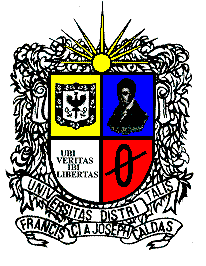 